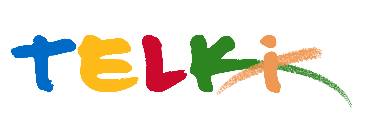 Telki Község Önkormányzata2089 Telki, Petőfi u.1.Telefon: (06) 26 920 801E-mail: hivatal@telki.huwww.telki.huELŐTERJESZTÉS A KÉPVISELŐ-TESTÜLET 2023. április 3.-i rendkivüli ülésére Napirend tárgya:Organica Zrt és a Telki község Önkormányzata között hatályban lévő szerződések felülvizsgálatárólA napirendet tárgyaló ülés dátuma: 			2023. 04.03. A napirendet tárgyaló ülés: 				Pénzügyi Bizottság, Képviselő-testület Előterjesztő: 						Deltai Károly polgármesterAz előterjesztést készítette: 				dr. Lack Mónika jegyző		 A napirendet tárgyaló ülés típusa: 			nyílt / zárt A napirendet tárgyaló ülés típusa:			rendes / rendkívüliA határozat elfogadásához szükséges többség típusát: egyszerű / minősített A szavazás módja: 					nyílt / titkos 1.Előzmények, különösen az adott tárgykörben hozott korábbi testületi döntések és azok végrehajtásának állása: 2. Jogszabályi hivatkozások: -----3.Költségkihatások és egyéb szükséges feltételeket, illetve megteremtésük javasolt forrásai: Nincsenek4. Tényállás bemutatása: 2008. augusztus 1. napján Telki Község Önkormányzata és az ORGANICA Technológiák Zártkörűen Működő Részvénytársaság Szolgáltatási szerződést kötött a Telki 062/3. hrsz-ú telephelyén lévő szennyvíztisztító telep szakmai felügyeletének ellátására vonatkozóan. A víziközmű-szolgáltatásról szóló 2011. évi CCIX. törvény 2012. július 1-jén hatályba lépő rendelkezéseire tekintettel a Szolgáltatási Szerződés átfogó módosítása került sor 2012. július 18.napján.A Szolgáltatási Szerződés 2018. november 22. napján közös megegyezéssel ismételten módosításra került. Az „Észak-Magyarországi szennyvízelvezetési és – kezelési fejlesztés (ÉMO 7., KEHOP 2.-2.-2.)” című projekthez kapcsolódó pályázat keretében a Telki 062/3. helyrajzi számú ingatlanra új szennyvíztisztító telep került volna megvalósításra. Mivel az ÉMO 7. projekt keretében tervezett szennyvíztisztító telep létesítésére nem került sor a megállapodás nem lépett hatályba. A projekt keretében megvalósítani tervezett beruházás helyett egy regionális szennyvíztisztitó telep létesült Zsámbékon. Az új szennyvíztisztító telep kialakítása a Telki 062/3 hrsz-ú ingatlanon található szennyvíztisztító telep fenntartását Telki Község Önkormányzata számára szükségtelenné tette.Telki Község Önkormányzata 2008. március 28. napján 2008. április 01. napjától 2024. december 31. napjáig terjedő, határozott időre bérleti szerződést kötött az Organica Zrt-vel a Telki Község Önkormányzata tulajdonát képező, 2089 Telki külterület 062/3 hrsz.-ú ingatlanon található 4475 m2 területű, kivett szennyvíztelep megnevezésű ingatlannak a bérleti szerződés mellékletét képező vázrajzon megjelölt terület használatára vonatkozóan. Az Organica az érintett területen K+F és oktatási célú épületet létesített. Az Organica Zrt. az épületet felépítette és ezt az ingatlan tulajdoni lapján 062/3/A szám alatt kivett üzemként feltüntette. A 062/3/A hrsz-ú ingatlanon felépült épület az Organica Zrt. tulajdonát képezi. Telki Község Önkormányzata az Európai Unió által előírt derogációs kötelezettségének teljesítése érdekében a „Zsámbéki-medence szennyvíztisztítás fejlesztése (ÉMO 17)” elnevezésű KEHOP-2.2.2-15-2019-00150 azonosítószámú projekt keretében a Zsámbék 0106/3. hrsz. alatti ingatlanon új szennyvíztisztító telep került létesítésre, amelynek műszaki átadás-átvételére 2022. december 12. napján került sor. A Szolgáltatási Szerződéssel érintett szennyvíztisztító telep vonatkozásában a fentiek okán szükségtelenné vált az Organica Zrt. által a Szolgáltatási Szerződés keretében végzett feladatok ellátás a telki telepen.Fentiekre tekintettel, illetve ebből következően a kölcsönös érdekmúlására tekintettel a Szolgáltatási Szerződés és kapcsolódó megállapodás közös megegyezéssel történő megszüntetéséről, illetve egyidejűleg a 062/3 hrsz-ú ingatlanra vonatkozó bérleti szerződés és földhasználati szerződés 2026. december 31-ig történő meghosszabbításról állapodott meg önkormányzatunk az Organica Zrt-vel.Az elkészített megállapodás-tervezetek célja a fentiekben rögzített jogi helyzet rögzítése és az Organica Zrt. által használt terület feletti használati jog 2026.december 31-ig terjedő időszakra történő további biztosítása. Telki, 2023. március 31.Delta Károlypolgármester              Határozati javaslatTelki község Önkormányzat Képviselő-testülete/2023. (IV.    ) Öh. számúhatározatOrganica Zrt és a Telki község Önkormányzata között hatályban lévő szerződések felülvizsgálatárólTelki község képviselő-testülete úgy határozott, hogy az Organiva Zrt-vel  ( 2089 Telki, 062/3/A. hrsz) fennálló megállapodások, szerződések felülvizsgálata keretében a Szolgáltatási Szerződést, valamint a bérleti jogviszony és egyéb kérdések rendezéséről szóló megállapodást közös megegyezéssel megszünteti,  a Telki 062/3 hrsz-ú ingatlant érintő  Földhasználati szerződést, valamint bérleti szerződést módosítja.Felhatalmazza a polgármestert a megállapodások és kapcsolódó szerződések aláírására.Határidő: azonnalFelelős: Polgármester